Ո Ր Ո Շ ՈՒ Մ23 սեպտեմբերի 2020 թվականի   N 1355-Ա ԱՆՀԱՏ ՁԵՌՆԱՐԿԱՏԵՐ ՇՈՂԵՐ ԱՎԱԳՅԱՆԻՆ ՀԱՆՐԱՅԻՆ ՍՆՆԴԻ ԿԱԶՄԱԿԵՐՊՄԱՆ ԵՎ ԻՐԱՑՄԱՆ ԹՈՒՅԼՏՎՈՒԹՅՈՒՆ ՏԱԼՈՒ ՄԱՍԻՆ   Ղեկավարվելով «Տեղական ինքնակառավարման մասին» ՀՀ օրենքի 35-րդ հոդվածի 1-ին մասի 24)-րդ կետով, հիմք ընդունելով համայնքի ավագանու 2019 թվականի դեկտեմբերի 05-ի «Կապան համայնքում տեղական տուրքերի և վճարների դրույքաչափեր սահմանելու մասին» N 107-Ն որոշման 11)-րդ կետի ա. ենթակետը և հաշվի առնելով ԱՁ Շողեր Ավագյանի հանրային սննդի կազմակերպման և իրացման համար թույլտվություն ստանալու մասին 18.09.2020 թվականի հայտը, որոշում եմ1.Տալ թույլտվություն ԱՁ Շողեր Ավագյանին /ՀՎՀՀ 88759205 /` Կապան համայնքի Սյունիք բնակավայրի Գաղթականների թիվ 42 հասցեում գտնվող հանրային սննդի օբյեկտում հանրային սննդի կազմակերպման և իրացման համար:2.Թույլտվությունը տալ 2020 թվականի համար ըստ եռամսյակների՝ սահմանված տուրքը վճարելուց հետո:ՀԱՄԱՅՆՔԻ ՂԵԿԱՎԱՐ                  ԳԵՎՈՐԳ ՓԱՐՍՅԱՆ2020թ. սեպտեմբերի  23
        ք. Կապան
ՀԱՅԱՍՏԱՆԻ ՀԱՆՐԱՊԵՏՈՒԹՅԱՆ ԿԱՊԱՆ ՀԱՄԱՅՆՔԻ ՂԵԿԱՎԱՐ
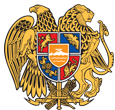 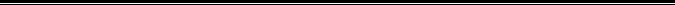 Հայաստանի Հանրապետության Սյունիքի մարզի Կապան համայնք 
ՀՀ, Սյունիքի մարզ, ք. Կապան, +374-285-42036, 060521818, kapan.syuniq@mta.gov.am